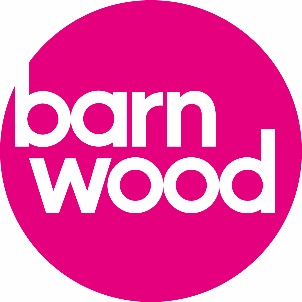 Community Spaces Capital Grant  Application for Funding: for amounts of £5,000 and belowBarnwood would like to support community spaces that play a part in making everyone feel welcome and included.  We aim to help ‘build belonging’ by connecting people and bringing them together using community spaces.This application form has guidance notes alongside each question to help with its completion. The form is important as it will be used to assess the extent to which your project meets the Community Spaces Capital Grant criteria and the basis of whether to recommend and award funding. We would encourage you to contact Community Spaces team about your plans or project before making an application using the details below: Other useful information:Barnwood’s website: http://www.barnwoodtrust.org/what-we-do/growing-communities/community-spaces/Guidance about the Community Spaces Grant: Community Spaces Capital Grant: Guidance for Applicants Postal Address (if required):Barnwood TrustOverton HouseCheltenhamGloucestershireGL50 3BNHow to apply: Please send your completed application to our Community Spaces team using the contact details in this form. Applications can be submitted by email or post. It is important that you keep a copy of the application for yourself, as you will need to refer to it when discussing the application with our team. Once we receive your application you will be contacted by the Community Spaces team who will discuss your application with you and offer advice on your application and eligibility. This discussion may include a telephone conversation or a visit to your community space.  Once your application is deemed eligible and the application form is completed we will present it to our Grants Advisory Panel who will examine the application in more detail. Eligible applications go to Barnwood’s grant decision making bodies as follows:Barnwood’s Grants Advisory Panel (normally meets monthly and recommends grants up to £10,000). Barnwood’s Growing Communities Committee (meets every three months and awards grant decisions above £10,000).Please complete all parts of the application form.ABOUT THE ORGANISATION OR GROUP APPLYING FOR FUNDING:Contact informationMore details about your organisation * If you are an unincorporated community group working with an incorporated group or charity, please include their contact details below:THE PROJECT: EXPECTED BENEFITS OF THE COMMUNITY SPACECOSTS AND FUNDING:SIGNING THE APPLICATION:I agree that to the best of my knowledge information contained in this application form is true and accurate.Please note if you are signing on behalf of your organisation we may require copies of minutes or other evidence to show that your organisation has agreed to undertake this application and project.Checklist:Have you completed all sections?Have you enclosed TWO quotes for items over £500.00?Please note:  If your application is approved, you will need to provide the following documents before an offer is made:Barnwood TrustConsent FormMartin Hawkins01242 539935martin.hawkins@barnwoodtrust.orgGed Cassell01242 539935ged.cassell@barnwoodtrust.orgTanya Kirby01242 539935tanya.kirby@barnwoodtrust.orgProject Title /Community Space nameName of group or organisationAddressPostcodeWebsiteOther contact details e.g. Facebook, twitterMain contact nameTelephone numbersEmail addressPlease include a copy of your organisation’s latest audited accountsTick or describeCharity or Company Number (if applicable)Community Group *Unincorporated Trust or Association *Charitable CompanyCIO (Charitable Incorporated Organisation)Other (please describe)List any organisations /groups to which you are affiliatedName of organisationAddressand postcode Email addressPurpose of the organisation or group applying for fundingBriefly describe your organisation or group’s aims and purpose.Please describe your community spaces project and how you identified the need for it?Outline your plans for the community space and how you identified the need for it.What activities will take place?How will the project meet the aims of the Community Spaces Grant priorities?  Tell us about the progress you have made so far and how will you continue to develop the plans.Talking with your communityWhat work has taken place to engage the community in planning the community space? How has the community influenced your plans?How will the community continue to be involved?How will your community space be used?Who do you expect will use the community space?What is it that you want to achieve with the space and how will you do it? Has your group / organisation received a grant for any activity before? If so please give details of what it was for, value and details of funders.(Please include grants from Barnwood and other funders)Please list any insurances, permissions, planning matters or licences which are relevant to this project? Please give details and state whether they have been obtained, or if not, when you expect to hear?How will the community space help build belonging in the local area?Please describe how the space will bring people together and make a contribution to building a welcoming community Who are the direct beneficiaries of your project and who else may benefit less directly? What are the expected outputs (i.e. the physical changes that will take place in the space, or new things that can happen) as a result of your project?What are the expected outcomes (i.e. the benefits for the community and others)?How are you ensuring your community spaces project is welcoming and accessible to all?We are interested both in how the physical space is welcoming to all and how it could contribute to building a more inclusive community. What is the expected cost of the community spaces project?What is the estimated total cost of the project?Please provide a breakdown of the total cost.Please tell us about any quotes or estimates from contractors you have received.Amounts (£)Amounts (£)How much funding are you applying for from Barnwood for your project?Amount (£)Amount (£)What funding have you raised for your project so far?Tell us about the source, purpose and amount of funding you have obtained.Amount (£)Amount (£)What other funding applications do you expect to make or hear decisions about?Amount (£)Please list the funders (where known) and the amount you’ve applied for or intend to apply for.What other (non-financial) contributions have you received or are expected that will to contribute towards the development of your community spaces project?What other (non-financial) contributions have you received or are expected that will to contribute towards the development of your community spaces project?Please tell us about other contributions towards this community spaces project which are (a) already received or (b) planned and promised. These may include gifts in kind or contributions of time and skills. Who will be responsible for the ongoing running of the project and how will it be paid for?Who will be responsible for the ongoing running of the project and how will it be paid for?Who will be responsible for the ongoing running of the project and how will it be paid for?Can your organisation recover VAT? If so, please provide your VAT registration number. Can your organisation recover VAT? If so, please provide your VAT registration number. Can your organisation recover VAT? If so, please provide your VAT registration number. Name in CAPITALSSignaturePosition DateA copy of your organisations constitutionA copy of your organisations safeguarding policy or proceduresBusiness plan for your project (if you have one)Supporting evidence that other funding is in placeCopies of any relevant licences, planning and insurancesBarnwood Trust “the Trust” is registered with the ICO (no. Z7581551). All personal data will be processed by the Trust in accordance with the GDPR and will be kept in accordance with our Data Protection Policy. Data is not shared outside of the Trust.The Trust collects data:(1)    As a means of communicating with members of the community about events, workshops and other activities.(2)    For purposes of contacting individuals about being part of future research.Unless otherwise agreed with you, we will only collect basic personal data about you, which does not include any special categories of personal information about you (often known as ‘sensitive personal data’). This information however includes the likes of your name, telephone number, address and email address.We will not collect any personal data from you that we do not need.Please check our Privacy Policy to see how we protect and manage your Personal Data.